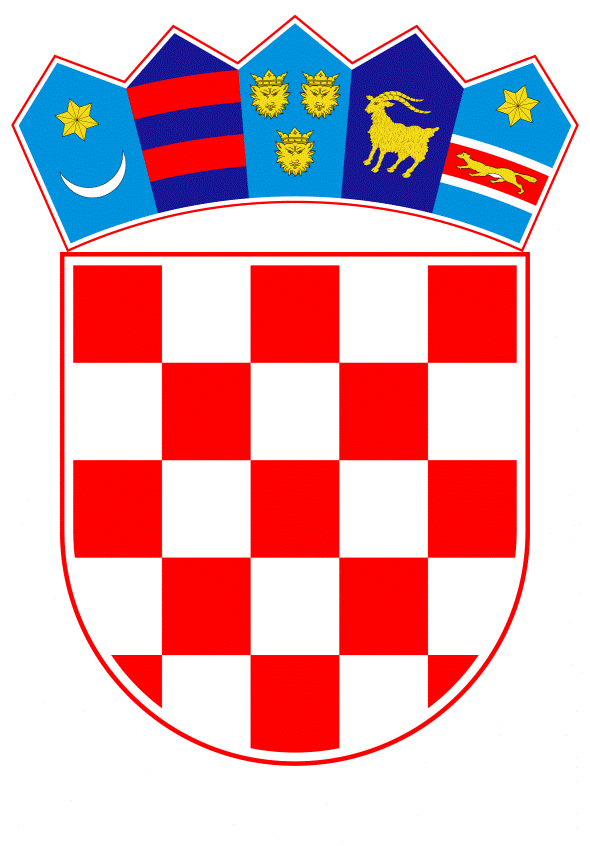 VLADA REPUBLIKE HRVATSKE	Zagreb, 2. lipnja 2023.PREDLAGATELJ:	Ministarstvo gospodarstva i održivog razvojaPREDMET:	Prijedlog odluke o davanju suglasnosti na Odluku Upravnog vijeća Javne 
ustanove „Nacionalni park Krka“ za sklapanje ugovora o javnoj nabavi za usluge prijevoza posjetitelja brodovima na relaciji Skradin – Skradinski buk – Skradin u 2023. Banski dvori | Trg Sv. Marka 2  | 10000 Zagreb | tel. 01 4569 222 | vlada.gov.hr 											PRIJEDLOGNa temelju članka 31. stavka 2. Zakona o Vladi Republike Hrvatske („Narodne novine“, br. 150/11., 119/14., 93/16., 116/18. i 80/22.), a u vezi s člankom 14. stavkom 1. podstavkom 10. Statuta Javne ustanove „Nacionalni park Krka“, KLASA: 003-05/14-03/01, URBROJ: 2182/1-15/4-01/1-14-11, od 22. rujna 2014., KLASA: 003-05/14-03/01, URBROJ: 2182/1-15/4-08/1-19-21, od 12. ožujka 2019. i KLASA: 003-05/14-03/01, URBROJ: 2182/1-15/4-08/1-20-28, od 7. listopada 2020., Vlada Republike Hrvatske je na sjednici održanoj ____________ donijela O D L U K Uo davanju suglasnosti na Odluku Upravnog vijeća Javne ustanove „Nacionalni park Krka“ za sklapanje ugovora o javnoj nabavi za usluge prijevoza posjetitelja brodovima na relaciji Skradin – Skradinski buk – Skradin u 2023. I.Daje se suglasnost na Odluku Upravnog vijeća Javne ustanove „Nacionalni park Krka“, KLASA: 007-03/23-07/03, URBROJ: 2182-1-49-08/1-23-5, od 17. ožujka 2023. za sklapanje ugovora o javnoj nabavi za usluge prijevoza posjetitelja brodovima na relaciji Skradin – Skradinski buk – Skradin u 2023. s odabranim ponuditeljima:-	zajednica ponuditelja ribarsko-uslužni obrt „BISERNA“, vl. Frane Ukić, Put Vodica 8, Tribunj, OIB: 82936462831 i NEDICA d.o.o., Poljička cesta Bajnice 12, Jasenice, OIB: 05675384590, za grupu 1. Usluge prijevoza posjetitelja brodovima kapaciteta 120 do 180 putnika, na iznos od 558.373,00 eura bez poreza na dodanu vrijednost, odnosno 697.966,25 eura s porezom na dodanu vrijednost i -	zajednica ponuditelja TOP DECK d.o.o., Tromilja 27, Lozovac (Grad Šibenik), OIB: 96514042069 i ugostiteljsko turistički obrt ,,DANICA“, vl. Vedran Karaman, Obala P. Šubića 1, Skradin, OIB: 90435874934, za grupu 2. Usluge prijevoza posjetitelja brodovima kapaciteta 181 do 300 putnika, na iznos od 674.340,00 eura bez poreza na dodanu vrijednost, odnosno 842.925,00 eura s porezom na dodanu vrijednost.II.Ova Odluka stupa na snagu danom donošenja.KLASA: URBROJ:Zagreb,      PREDSJEDNIK mr. sc. Andrej Plenković    Obrazloženje Javna ustanova Nacionalni park Krka, provela je otvoreni postupak javne nabave velike vrijednosti u skladu s člankom 86. stavkom 1. Zakona o javnoj nabavi (Narodne novine broj 120/16, u daljnjem tekstu: ZJN) za usluge prijevoza posjetitelja brodovima na relaciji Skradin – Skradinski buk – Skradin  u 2023., evidencijski broj nabave E-VV br. 2/2022 procijenjene vrijednosti 1.592.673,70 eura bez PDV-a po grupama: Grupa 1. Usluge prijevoza posjetitelja brodovima kapaciteta 120 do 180 putnika procijenjene vrijednosti nabave: 729.975,45 eura bez PDV-a; Grupa 2. Usluge prijevoza posjetitelja brodovima kapaciteta 181 do 300 putnika procijenjene vrijednosti nabave 826.698,25 eura bez PDV-a.Javno nadmetanje objavljeno je u Elektroničkom oglasniku javne nabave Republike Hrvatske dana 16. prosinca 2022. pod brojem objave 2022/S OF2-0049409, sukladno članku 88. ZJN-a. Obavijest o izmjenama ili dodatnim informacijama broj 2023/S F14-0000899 objavljena je dana 16. siječnja 2023. a Obavijest o izmjenama ili dodatnim informacijama broj 2023/S F14-0003075 dana 26. siječnja 2023. Na poziv su pristigle četiri ponude: Za Grupu 1. Usluge prijevoza posjetitelja brodovima kapaciteta 120 do 180 putnika:ponuda oznake: CERTATIM1 zajednice ponuditelja Felicio tours d.o.o., Mrljane 25, 23262 Mrljane, Hrvatska, OIB: 18756844414 i Hvar izlet d.o.o., Trg Svetoga Stjepana 30, 21450 Hvar, Hrvatska, OIB: 62446082084,ponuda oznake: 1/2023 zajednice ponuditelja ribarsko uslužni obrt „Biserna“ vl. Frane Ukić, Put Vodica 8, 22212 Tribunj, Hrvatska, OIB: 82936462831 i Nedica d.o.o., Poljička cesta - Bajnice 12, 21314 Jasenice, Hrvatska, OIB: 05675384590Za Grupu 2. Usluge prijevoza posjetitelja brodovima kapaciteta 181 do 300 putnika:ponuda oznake: 01-2023 zajednice ponuditelja „Duje tours“ vl. Duje Miše, 30. svibnja 33, 21223 Okrug gornji, Hrvatska, OIB: 60868388253 i „Z-M-A-J“ obrt za turizam, ugostiteljstvo i ribarstvo vl. Ante Baučić, Put Baučića 13, 21310 Omiš, Hrvatska, OIB: 76475778029,ponuda oznake: 1/2023 zajednice ponuditelja Top deck d.o.o., Tromilja 27, 22000 Lozovac (grad Šibenik) Hrvatska, OIB: 96514042069 i ugostiteljsko turistički obrt ,,Danica", Obala P. Šubića 1, 22222 Skradin, Hrvatska, OIB: 90435874934.U postupku pregleda i ocjene ponuda za Grupu 1. ovlašteni predstavnici naručitelja Zapisnikom o pregledu i ocjeni ponuda Klasa: 480-03/22-20/05, Urbroj: 2182-1-49-06-02/1-23-50 od 9. veljače 2023. godine utvrdili su kako je ponuda zajednice ponuditelja ribarsko uslužni obrt „Biserna“ i Nedica d.o.o. u predmetnom postupku rangirana kao ekonomski najpovoljnija sukladno kriterijima za odabir ENP-a. Cijena odabrane ponude iznosi 558.373,00 eura bez PDV-a, odnosno 697.966,25 eura s PDV-om.U postupku pregleda i ocjene ponuda za Grupu 2. ovlašteni predstavnici naručitelja Zapisnikom o pregledu i ocjeni ponuda Klasa: 480-03/22-20/05, Urbroj: 2182-1-49-06-02/1-23-55 od 20. veljače 2023. godine utvrdili su kako je ponuda zajednice ponuditelja „Duje tours“ vl. Duje Miše i „Z-M-A-J“ obrt za turizam, ugostiteljstvo i ribarstvo vl. Ante Baučić odbija se kao nepravilna sukladno članku 295. stavak 1. ZJN-a. Ponuda zajednice ponuditelja Top deck d.o.o. i ugostiteljsko turistički obrt „Danica“ u predmetnom postupku rangirana je kao ekonomski najpovoljnija sukladno kriterijima za odabir ENP-a. Cijena odabrane ponude iznosi 674.340,00 eura bez PDV-a, odnosno 842.925,00 eura s PDV-om.Temeljem pregleda i ocjene ponuda, od strane naručitelja donesena je Odluka o odabiru za Grupu 1. Klasa: 406-03/22-20/05, Urbroj: 2182-1-49-06-02/1-23-85 od 17. ožujka 2023. kojom je prihvaćena ponuda zajednice ponuditelja ribarsko uslužni obrt „Biserna“ i Nedica d.o.o., koja je u postupku pregleda i ocjene ponuda ocijenjena ekonomski najpovoljnijom.Temeljem pregleda i ocjene ponuda, od strane naručitelja donesena je Odluka o odabiru za Grupu 2. Klasa: 406-03/22-20/05, Urbroj: 2182-1-49-06-02/1-23-86 od 17. ožujka 2023. kojom je prihvaćena ponuda zajednice ponuditelja Top deck d.o.o. i ugostiteljsko turistički obrt „Danica“, koja je u postupku pregleda i ocjene ponuda ocijenjena ekonomski najpovoljnijom.Odlukom Upravnog vijeća Javne ustanove Nacionalni park Krka, Klasa: 007-03/23-07/03,  Urbroj: 2182-1-49-08/1-23-5 od 17. ožujka 2023. prihvaćene su ekonomski najpovoljnije ponude, za Grupu 1. zajednica ponuditelja ribarsko uslužni obrt „Biserna“ vl. Frane Ukić, Put Vodica 8, 22212 Tribunj, Hrvatska, OIB: 82936462831 i Nedica d.o.o., Poljička cesta - Bajnice 12, 21314 Jasenice, Hrvatska, OIB: 05675384590 za grupu 1., s cijenom ponude u iznosu od 558.373,00 eura bez PDV-a, odnosno 697.966,25 eura s PDV-om, za Grupu 2. zajednica ponuditelja Top deck d.o.o., Tromilja 27, 22000 Lozovac (grad Šibenik) Hrvatska, OIB: 96514042069 i ugostiteljsko turistički obrt ,,Danica“ vl. Vedran Karaman, Obala P. Šubića 1, 22222 Skradin, Hrvatska, OIB: 90435874934, s cijenom ponude u iznosu od 674.340,00 eura bez PDV-a, odnosno 842.925,00 eura s PDV-om. Također, zadužuje se ravnateljica Javne ustanove da izvrši sve potrebne radnje za izvršenje predmetne Odluke Upravnog vijeća.Sukladno Statutu Javne ustanove Nacionalni park Krka za potpisivanje ugovora vrijednosti koji prelaze ovlasti ravnatelja i Upravnog vijeća Ustanove potrebno je ishoditi suglasnost Vlade.Iznos odabrane ponude u potpunosti će financirati Javna Ustanova Nacionalni park Krka te neće imati fiskalni učinak na Proračun Republike Hrvatske. Slijedom navedenog, temeljem članka 31. stavka 2. Zakona o Vladi Republike Hrvatske, Vlada ovom Odlukom daje suglasnost na Odluku Upravnog vijeća Javne ustanove Nacionalni park Krka, Klasa: 007-03/23-07/03,  Urbroj: 2182-1-49-08/1-23-5 od 17. ožujka 2023.